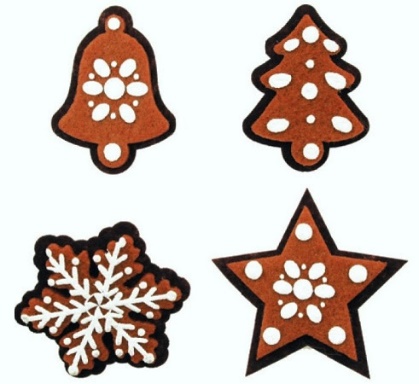 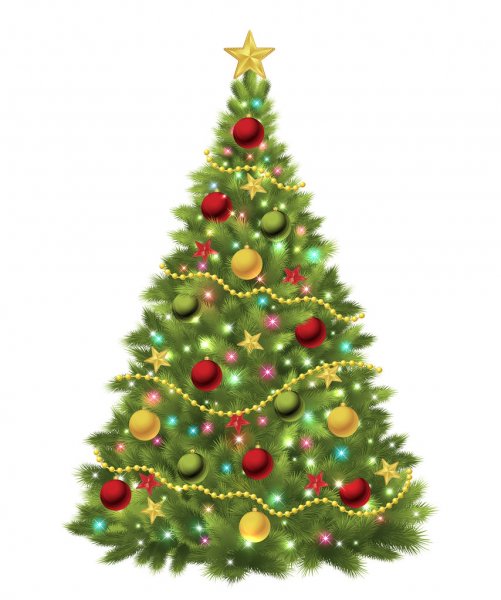 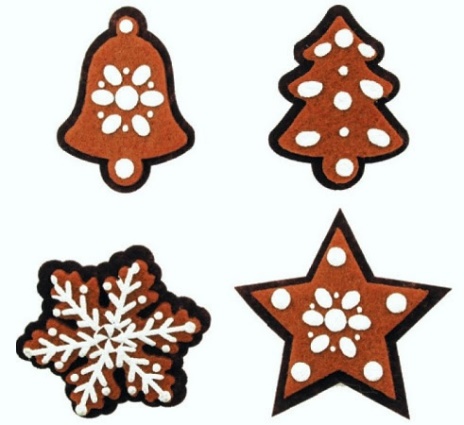 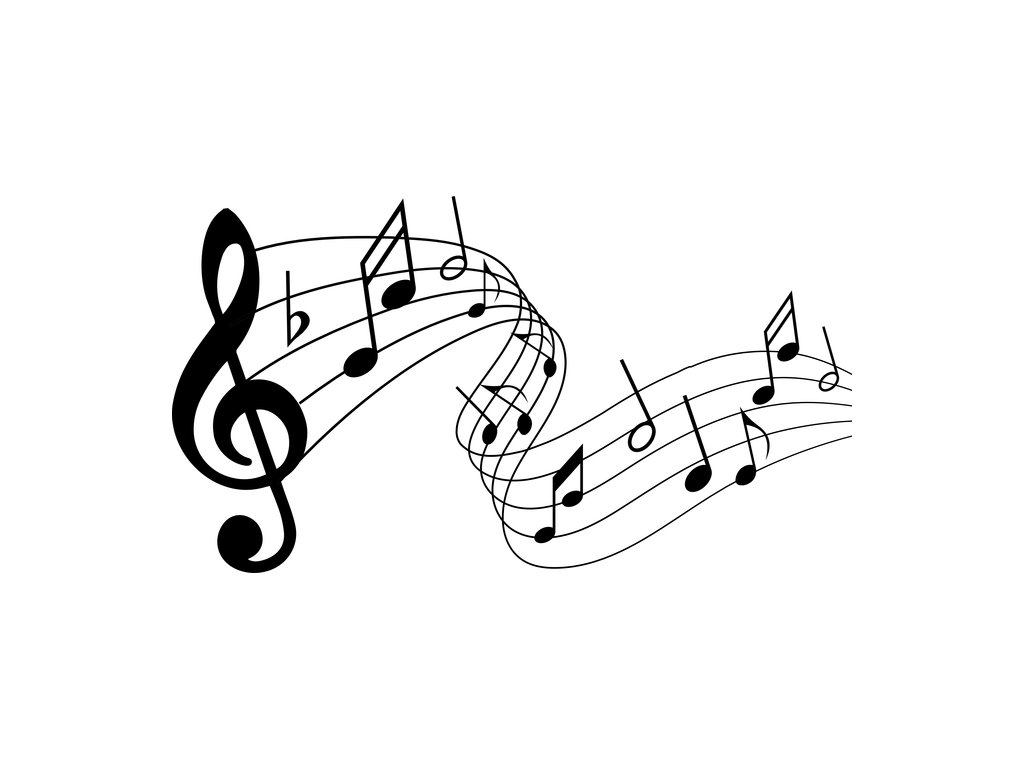                                              Základní škola, mateřská škola Lužany a Obec Lužany                                                                                                                          zvou na       Rozsvícení vánočního stromečku                            a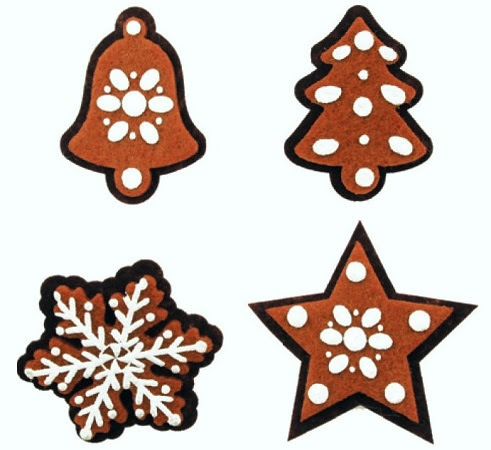            uvítání adventního času                                 26. 11. 2021 v 17. hodin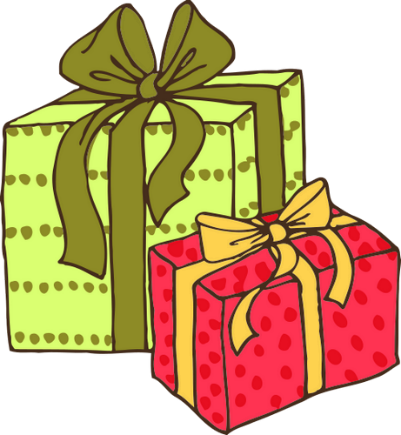            Občerstvení zajištěno